Bildande av naturreservatet Vessinge sandhedar i Laholms kommunBeslutLänsstyrelsen i Hallands län beslutar med stöd av 7 kap. 4 § miljöbalken (MB) att förklara de områden som avgränsas av blå heldragen linje på kartan på denna sida som naturreservat, med syfte, skäl och föreskrifter enligt nedan. Reservatets gränser ska märkas ut i fält och dess namn ska vara Vessinge sandhedar.I enlighet med 3 § förordningen (1998:1252) om områdesskydd enligt miljöbalken fastställer länsstyrelsen bifogad skötselplan (bilaga 1).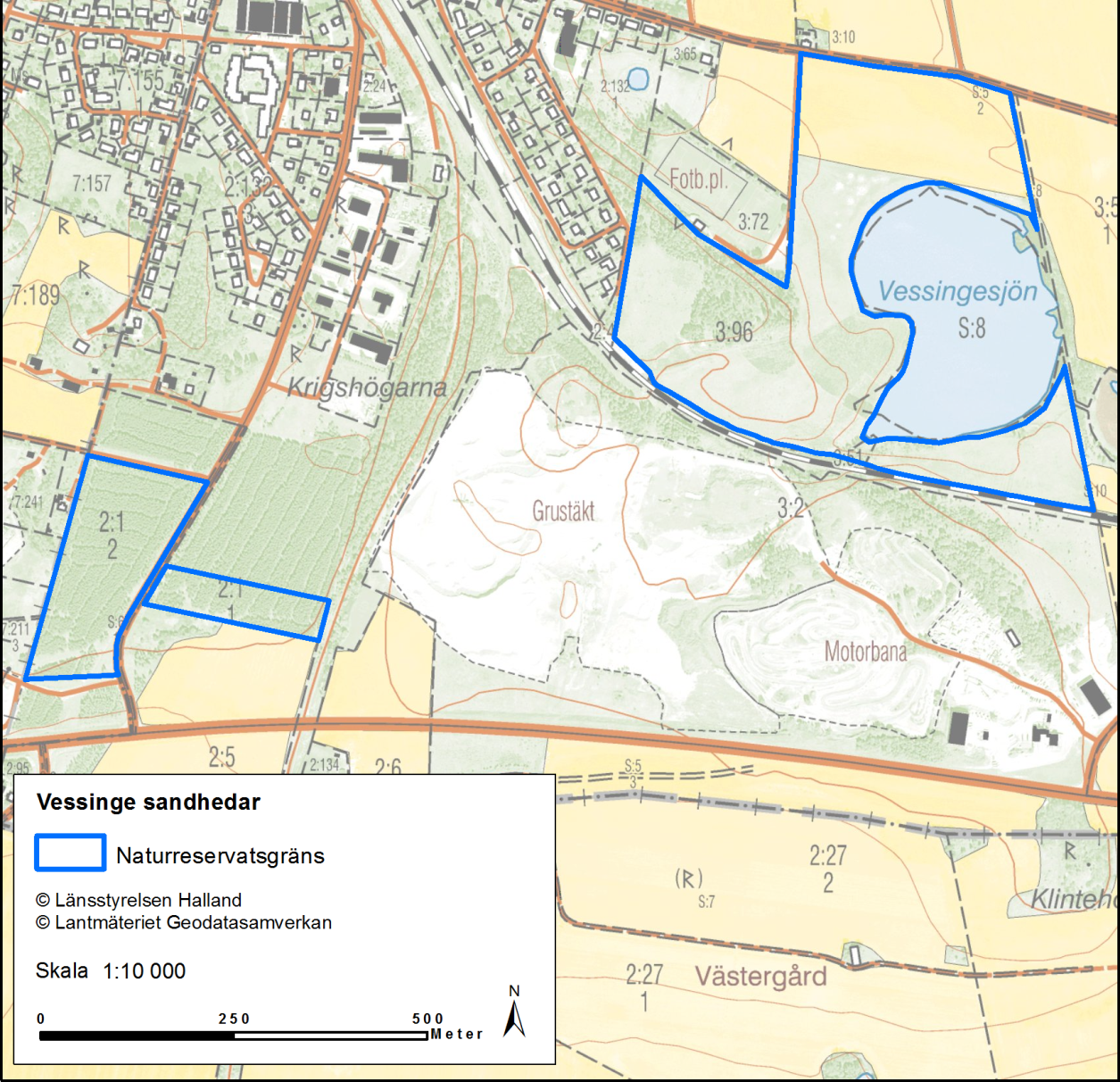 SyfteSyftet med naturreservatet är att bevara och återställa livsmiljöer för skyddsvärda arter i området. Naturreservatsbildningen syftar särskilt till att gynna öppna, hävdpräglade sandmarker samt de hotade eller på annat sätt skyddsvärda arter som är knutna till dessa miljöer. Vidare är syftet att återställa och nyskapa värdefulla naturmiljöer eller livsmiljöer för skyddsvärda arter, i synnerhet gäller detta restaurering av öppna, hävdpräglade sandmarker. Reservatsbildningen ska garantera ett långsiktigt skötselåtagande för de hotade eller på annat sätt skyddsvärda arter som är beroende av hävd och markstörning för sin fortlevnad.

Syftet med naturreservatet är också att stödja allmänhetens möjligheter till friluftsliv och naturupplevelser. Friluftsliv och rekreation grundat på allemansrätten ska kunna bedrivas i reservatet. Besökare ska kunna se, uppleva och lära från områdets typiska livsmiljöer, arter och historia.

Syftet ska nås genom att:- området skyddas från exploatering, uppodling, trädplantering och igenväxning.
- reservatsförvaltningen präglas av ett aktivt skötselarbete, där markstörning och hävd av vegetationen ses som viktiga komponenter i skötseln av området.- barrplanteringar och igenväxta marker omställs till öppna, hävdpräglade marker.- skötseln av området är flexibel och mottaglig för nya erfarenheter kring hur områdets hotade och skyddsvärda arter och naturtyper bäst gynnas.
- information och anläggningar för friluftslivet hålls i ordning och utvecklas.


Skälen för beslutet
Vessinge sandhedar har en mycket artrik flora, fauna och funga knuten till öppna, hävdade sandmarker. Ett stort antal av dessa arter är hotade.Naturvärdena riskerar utan skydd och skötsel att utarmas genom igenväxning, uppodling, trädplantering eller exploatering.De viktigaste åtgärderna för att bevara naturvärdena är att skydda området samt att långsiktigt sköta området på ett sätt som gynnar öppna, hävdpräglade sandmarker och de arter som är knutna till dessa.Föreskrifter Med stöd av 7 kap. 5 § andra stycket MB, om inskränkningar i rätten att använda mark- och vattenområden inom reservat, är det utöver vad som annars gäller förbjudet att inom området:uppföra eller väsentligt ändra byggnad eller anläggning, uppföra mast eller antenn, anlägga luft- eller markledning,anlägga väg,borra, spränga, schakta, gräva, markbearbeta eller bedriva täkt,dika, anordna upplag, tippa eller fylla ut, avverka, gallra eller föryngra skog,utan länsstyrelsens tillstånd röja vedväxter eller på annat sätt påverka vegetationen,ta bort eller upparbeta dött träd, vindfälle eller döda grövre grenar,bedriva jakt, utan länsstyrelsens tillstånd uppföra stängsel eller hägnad, samt attutfodra vilt.För att tillgodose syftet med reservatet förpliktigas med stöd av 7 kap. 6 § miljöbalken ägare och innehavare av särskild rätt till fastigheten tåla åtgärder inom området enligt följande:utmärkning av naturreservatets gräns enligt Naturvårdsverkets anvisningar,anläggning och underhåll av anordningar för friluftslivet t.ex. parkeringsplats och informationsskyltar, naturvårdsbränning i hela reservatet,stängsling och bete i hela reservatet,schaktning, grävning eller annan markstörning i hela reservatet,slåtter och kvarlämnande av hö i högar i hela reservatet,avverkning, röjning, ryckning, ringbarkning, uppgrävning och stubbfräsning av träd och andra vedväxter samt uppläggning av röjningsavfall i faunadepåer i hela reservatet, samtundersökningar och dokumentation av mark och vatten samt växt-, svamp- och djurliv i hela reservatet.Med stöd av 7 kap. 30 § miljöbalken, om rätten att färdas och vistas i reservatet, är det utöver vad som annars gäller förbjudet att:skada levande eller döda stående eller liggande träd och buskar,skada, plocka eller samla in växter. Plockning av bär, matsvamp och enstaka exemplar av kärlväxter är dock tillåten förutsatt att arterna inte är fridlysta,utan länsstyrelsen tillstånd använda fällor som fångar eller dödar ryggradslösa djur, inplantera/sätta ut för området främmande arter,utan länsstyrelsens tillstånd anordna lägerverksamhet eller tävlingar,sätta upp tält, ställa upp eller parkera husvagn eller husbil i reservatet kl. 24:00 – 06:00, sätta upp tavla, affisch, skylt eller göra inskrift,framföra motordrivet fordon annat än på bilväg eller parkera annat än på anvisad plats,medföra okopplad hund, samt attelda.Ovanstående föreskrifter ska inte utgöra hinder för: förvaltaren av naturreservatet, eller den som förvaltaren uppdrar åt, att vidta de åtgärder som behövs för att tillgodose syftet med naturreservatet och som framgår av föreskrifterna 13-20.underhåll, besiktning, reparation och utbyte av kommunala VA-ledningar i reservatet. Undantaget gäller från föreskrifterna 4, 6 och 29.skötsel och underhåll av järnvägsanläggning, t.ex. genom vegetationsbekämpning på banvall, vegetationsröjning längs järnvägskorridoren, slipersbyten och underhåll av kontaktledningsstolpar. Undantaget gäller från föreskrifterna 4, 6, 7, 8, 9, 21 och 29.skötsel och underhåll av vägarna 546 och 548, t.ex. genom dikesrensning, slåtter och röjning samt nedtagande av växtlighet och träd inom vägområdet. Undantaget gäller från föreskrifterna 4, 5, 6, 7, 8, 9 och 21.länsstyrelsen eller den som länsstyrelsen uppdrar åt att plantera/sätta ut arter i naturreservatet i artbevarandesyfte. Undantaget gäller från föreskrift 24.att pumphus vid punkt A i karta i bilaga 2E repareras eller ersätts av nytt pumphus av motsvarande funktion och som ej upptar större yta än tidigare. Befintlig brygga/spång vid punkt A i karta i bilaga 2E får repareras eller ersättas av ny brygga/spång som ej är större än den tidigare. Undantaget gäller från föreskrifterna 1 och 29.att nedgrävd vattenledning och elkabel som löper mellan punkterna A och B i karta i bilaga 2E får finnas kvar samt underhållas och ersättas av ny vattenledning respektive ny elkabel vid nuvarande position. Undantaget gäller från föreskrifterna 4 och 29.att pumphus vid punkt C i karta i bilaga 2E repareras eller ersätts av nytt pumphus av motsvarande funktion och som ej upptar större yta än tidigare. Befintlig brygga vid punkt C i karta i bilaga 2E får repareras eller ersättas av ny brygga som ej är större än den tidigare. Undantaget gäller från föreskrifterna 1 och 29.att nedgrävd vattenledning och elkabel som löper mellan punkterna C och D i karta i bilaga 2E får finnas kvar samt underhållas och ersättas av ny vattenledning respektive ny elkabel vid nuvarande position. Undantaget gäller från föreskrifterna 4 och 29.användande av motorfordon i samband med vattenprovtagningar i Vessingesjön. Undantaget gäller från föreskrift 29.UpplysningarLänsstyrelsen vill upplysa om att föreskrifterna om rätten att färdas och vistats i reservatet (med stöd av 7 kap. 30 § miljöbalken) gäller oberoende av om beslutet överklagas.Länsstyrelsen erinrar även om att andra lagar, förordningar och föreskrifter än reservatsföreskrifterna gäller för området. Av särskild betydelse för syftet med reservatet, eller som ett komplement till föreskrifterna är bland andra: 2 kap. 1, 6-8 §§ kulturmiljölagen (1988:950), fornlämningarDe fasta fornlämningar som återfinns inom reservatet är skyddande enligt lag. Det är förbjudet att utan tillstånd rubba, ta bort, gräva ut, täcka över eller genom bebyggelse, plantering eller på annat sätt ändra eller skada en fast fornlämning. Riksantikvarieämbetet och länsstyrelsen får vidta de åtgärder som behövs för att skydda, vårda och undersöka en fast fornlämning. 7 kap. 13-18h §§ miljöbalken, strandskyddsbestämmelserStrandskyddsområde berör de delar av reservatet som ligger inom 100 meter från sjöar och vattendrag. Strandskyddsbestämmelsernas syfte är att trygga förutsättningarna för allmänhetens friluftsliv samt att bevara goda livsvillkor på land och i vatten för djur- och växtlivet. Åtgärder som kan skada eller motverka syftet med strandskyddet är, med vissa undantag, förbjudna.11 kap. miljöbalken, vattenverksamhet, samt lagen (1998:812) med särskilda bestämmelser om vattenverksamhet.Med vattenverksamhet avses bland annat uppförande, ändring, lagning och utrivning av dammar, bortledande av vatten från eller grävning och rensning av vattenområden samt andra åtgärder i vattenområden om åtgärden syftar till att förändra vattnets djup eller läge. Även åtgärder som utförs för att avvattna mark eller som utförs för att sänka eller tappa ur ett vattenområde eller skydda mot vatten, när syftet med åtgärden är att varaktigt öka en fastighets lämplighet för ett visst ändamål är att betrakta som vattenverksamhet (markavvattning).1 § terrängkörningslagen (1975:1313) och terrängkörningsförordningen (1978:594)Körning i terräng med motordrivet fordon för annat ändamål än jordbruk eller skogsbruk är, med vissa undantag, förbjuden. 4-9 §§ artskyddsförordningen (2007:845), fridlysta arterMånga arter är fridlysta. Det innebär att djuren och växterna inte får skadas eller störas, och i många fall även att fortplantningsområden och viloplatser är skyddade. Alla fåglar, groddjur, kräldjur, fladdermöss samt orkidéer är fridlysta, och dessutom ett urval av andra organismer. Hedblomster, som växer i reservatet, är fridlyst, liksom orkidén grönvit nattviol.Länsstyrelsens i Hallands län fastställelse av vattenskyddsområde med föreskrifter för Veinge vattentäkt på fastigheten Vessinge 1:28 i Laholms kommun (13 FS 2009:58)Reservatsområdet på Vessinge 3:96 och Vessinge 3:51 ingår i sekundär skyddszon i vattenskyddsområde. Föreskrifterna för denna skyddszon reglerar:
- för grundvattnet skadliga ämnen, t.ex. hantering av drivmedel för arbetsfordon,
- skogsbruk, - jordbruk, djurhållning, handelsträdgårdar, golfbanor och liknande verksamheter, - infiltration och avledning av avloppsvatten samt hantering av avfall,- väghållning,- upplag av snö, - täktverksamhet och schaktningsarbeten,- energianläggningar, samt,- genomgående transport av farligt gods.Anmälan för samråd enligt 12 kap. 6 § miljöbalkenKan en verksamhet eller en åtgärd som inte omfattas av tillstånds- eller anmälningsplikt enligt andra bestämmelser i denna balk komma att väsentligt ändra naturmiljön, skall anmälan för samråd göras hos den myndighet som utövar tillsynen enligt bestämmelser i 26 kap. eller bestämmelser som har meddelats med stöd av samma kapitel.

Verksamhet eller åtgärd som skall anmälas för samråd får påbörjas tidigast sex veckor efter det att anmälan har gjorts, om inte tillsynsmyndigheten medger något annat.

Den myndighet som avses i första stycket får förelägga den anmälningsskyldige att vidta de åtgärder som behövs för att begränsa eller motverka skada på naturmiljön. Om sådana åtgärder inte är tillräckliga och det är nödvändigt för skyddet av naturmiljön, får myndigheten förbjuda verksamheten. Bestämmelser om rätt till ersättning vid ett sådant föreläggande eller förbud finns i 31 kap.Hur man överklagarEventuellt överklagande skickas till halland@lansstyrelsen.se eller Länsstyrelsen, 301 86 Halmstad. Ange vilket beslut som överklagandet gäller, t.ex. genom att ange ärendets diarienummer, 511-5294-15. Skriv också vilken ändring som begärs. 
För att överklagandet ska kunna prövas, måste det komma in till Länsstyrelsen senast den 5 oktober 2018.
Länsstyrelsen skickar överklagandet vidare till Regeringen för prövning.

Kungörelse av beslutDetta beslut kommer att kungöras enligt 3 § lag (1977:654) om kungörande i mål och ärenden hos myndighet m.m. och 27 § förordning (1998:1252) om områdesskydd enligt miljöbalken m.m.Beslutet kommer också att kungöras i länets författningssamling.Beslutet hålls tillgängligt på Länsstyrelsen i Hallands län och Länsstyrelsens hemsida www.lansstyrelsen.se/halland under kungörelser.Beskrivning av områdetFastigheterna som ingår i naturreservatet Vessinge sandhedar ligger i direkt anslutning till tätorten Veinge. Fastigheten Vessinge 3:96 har en historia som samfälld, betad utmark på ett större sandfält. Sanden härrör från isälvsavlagringar och postglaciala avlagringar. I sluttningsterrängen finns en exklusiv sandhedsvegetation med flera hotade eller på annat sätt skyddsvärda arter. Dessa slänter utgör förmodligen välbevarade rester från den gamla betade utmarken. Här växer t.ex. rikligt med ljung och hårginst samt ett litet bestånd av hedblomster. I de låglänta partierna väster om sjön är vegetationen mer högvuxen, har en mer sluten grässvål och hyser något färre arter kännetecknande för hävdpräglade sandhedar. Detta till följd av att marken periodvis var uppodlad under 1800- och 1900-talen. Även dessa områden hyser dock höga naturvärden. I fastighetens västra delar finns en del skog, bl.a. mot idrottsanläggningen. Ett mjukt tallbryn har sparats i slänten ner mot den öppna heden. Utöver den värdefulla sandhedsfloran hyser området också ett stort antal hotade eller på annat sätt skyddsvärda fåglar, insekter och marksvampar. Bland annat finns här 7 rödlistade fjärilar knutna till hårginst. Fastigheten Vessinge 2:1 utgörs av planterad tall på sandiga isälvsavlagringar. Uppgifter om reservatet	Ärendets handläggningNaturvärdena kring Vessingesjön har varit kända sedan länge och området har uppmärksammats både som fågellokal och som lokal för strandpadda. För ett tiotal år sedan uppmärksammades området också genom fynd av ett antal ginstanknutna småfjärilar, bland annat ginstpalpmal som innan återfyndet misstänktes vara försvunnen från landet. Området har under de senaste åren skötts och restaurerats inom ramen för Åtgärdsprogram för hotade arter och kunskapen om områdets biologiska mångfald har vuxit fram successivt genom olika inventeringar. Naturvårdsverket förvärvade 2010 fastigheten Vessinge 3:96 och 2014 fastigheten Vessinge 2:1.

Länsstyrelsen skickade i oktober 2015 ut förslag till beslut med bilagor till kommun och berörda markägare, myndigheter och organisationer för synpunkter. Svar inkom från Laholms kommun, Sveriges Geologiska Undersökning (SGU), Trafikverket, Skogsstyrelsen, Veinge motocrossklubb, Lokalpolisområde Halmstad/Laholm, Nämnden för Laholmsbuktens VA, Genevad/Veinge IF samt en privatperson.Förslaget till beslut och skötselplan ändrades därefter, bland annat avseende reservatets avgränsning. Länsstyrelsen skickade med anledning av detta i januari 2016 ut det nya beslutsförslaget på remiss till kommun och berörda markägare, myndigheter och organisationer. Samtidigt förelades innehavare av rätt i samfälligheten Vessinge S:8 via kungörelsedelgivning att yttra sig över förslaget.

Svar inkom från Naturvårdsverket, Laholms kommun, Trafikverket, Naturskyddsföreningen i Södra Halland, SGU, Nämnden för Laholmsbuktens VA och Skogsstyrelsen.

Inkomna yttranden och hur Länsstyrelsen valt att bemöta dem redovisas i bilaga 5.Länsstyrelsen har under 2018 haft ett fördjupat samråd med Laholmsbuktens VA och Laholms kommun. Även detta samråd redogörs för i ovanstående bilaga.

Följande ändringar av vikt har gjorts sedan senaste remissen.Reservatets syfte har omformulerats något så att det blir mer omvärldsbeständigt. Skälen för reservatet har förtydligats.Undantagen från föreskrifterna har skrivits om så att de mer än tidigare betonar vad som undantas snarare än vem som undantas.Undantagen för Genevad/Veinge IF och Veinge MCK har formulerats så att de fullt ut möter de båda föreningarnas respektive krav.Ett undantag för fordonstrafik i samband med vattenprovtagningar har lagts till.Ett särskilt undantag för underhåll, besiktning, reparation och utbyte av kommunala VA-ledningar i reservatet har lagts till.Föreskrift om kulturlämningar, med stöd av 7 kap. 5 §, har tagits bort.Länsstyrelsens bedömning
Val av område och skyddsform
Vessinge sandhedar har mycket höga naturvärden och tillhör länets mest betydelsefulla lokaler för hotade insekter knutna till sandmarker och örtrika ängs- och betesmarker. Totalt har 75 rödlistade och 68 regionalt intressanta arter rapporterats från sandhedarna vid Vessingesjön, som genom detta beslut blir naturreservat. Hotade eller på annat sätt skyddsvärda arter finns inom organismgrupperna kärlväxter, fåglar, marksvampar och insekter. Även naturtyperna grässandhed och rissandhed är hotade och skyddsvärda, både ur ett nationellt perspektiv och ur ett länsperspektiv.
När det gäller rödlistade arter knutna till hårginst är Veinge socken det mest betydelsefulla området för arternas bevarande i Sverige och Vessinge sandhedar är en av de enskilt viktigaste lokalerna för dessa arters fortlevnad i landet. 7 rödlistade fjärilar knutna till hårginst är hittade i reservatet. I Vessinge sandhedar har även det hotade ginstsandbiet en av sina få kvarvarande svenska lokaler.I omedelbar närhet till sandhedarna vid Vessingesjön finns också tre andra värdekärnor: Veinge stationsområde, Elestorpstäkten och Veinge Betong-täkten. Värdekärnorna sammanbinds av marker med hög restaureringspotential. Tillsammans utgör värdekärnor och utvecklingsmark över 100 hektar. I de båda täkterna pågår en efterbehandling i avslutade delar, som syftar till att gynna den biologiska mångfalden av sandmarkslevande arter. Även vid stationsområdet i Veinge har naturvårdsinriktade skötselåtgärder utförts i samverkan mellan länsstyrelsen och Trafikverket för att gynna den biologiska mångfalden knuten till sandmarker. Ur ett artbevarandeperspektiv är det viktigt att värdekärnorna sammanlänkas samtidigt som de i framtiden erhåller ett långsiktigt skydd och ett långsiktigt skötselåtagande. Avvecklingen av tallplanteringarna på Naturvårds-verkets fastighet Vessinge 2:1, som kommer att ske med stöd av detta beslut, ska t.ex. ses som ett led i sammanlänkningen av de båda värdefulla täktområdena.
I trakten kring det kluster av värdefulla sandmarker som finns vid Veinge tätort finns även andra sandmarker med höga naturvärden vad avser insekter och kärlväxter, t.ex. de före detta sand-/grustäkterna Övragård och Skogsgård samt de sandiga betesmarkerna vid Kullsgård. Övragård och Skogsgård är idag naturreservat. Genom skyddet av Vessinge sandhedar främjas det långsiktiga genetiska utbytet av hotade arter mellan dessa områden samt hotade arters möjligheter till kolonisering av nya lokaler.Samtliga Sveriges självföryngrade nålginstbestånd är belägna i Veinge socken. Nålginst växer vid Veinge station och ska i framtiden också kunna etablera sig i Vessinge sandhedar. Bildandet av naturreservatet Vessinge sandhedar sker därför också i syfte att rädda denna hotade och mycket lokalt uppträdande växtart.

Vidare är naturreservatsbildningen viktigt ur ett friluftslivsperspektiv. Genom detta beslut säkerställs möjligheten till rekreation och friluftsliv i ett attraktivt, tätortsnära naturområde även för framtida generationer.Vessinge sandhedar är i behov av löpande skötsel och restaureringsåtgärder om områdets naturvärden ska kunna bestå. Följaktligen behövs också en långsiktig finansiering av skötseln. En sådan långsiktig finansiering bör komma till stånd genom bildande av naturreservat. I samband med beslut om reservatsbildning skrivs också en skötselplan, som ger långsiktig vägledning vid skötsel och restaureringsinsatser inom naturreservatet.
Beslutet om bildande av naturreservat reglerar vilka åtgärder som får vidtas inom området. Utan en sådan reglering riskerar områdets naturvärden att utarmas eller gå förlorade genom t.ex. trädplantering, igenväxning, gödsling, insådd av vallgräs, bebyggelse, intensivbete med får eller annan olämplig hävd.Förenlighet med områdesbestämmelser, planer och miljömålDen östra halvan av fastigheten Vessinge 3:96 är utpekad som riksintresse för naturvård enligt 3 kap. 6 § miljöbalken.Reservatsbeslutet är förenligt med hushållningsbestämmelserna i 3 och 4 kap. miljöbalken. Beslutet följer riktlinjer för prioritering av naturreservatsskydd, Sveriges internationella åtaganden om skydd av den biologiska mångfalden samt Sveriges miljökvalitetsmål.Reservatsbildningen bidrar till att uppnå miljökvalitetsmålen Ett rikt växt- och djurliv och Ett rikt odlingslandskap.

Detta beslut strider inte mot föreskrifter för vattenskyddsområde enligt Länsstyrelsens i Hallands län fastställelse av vattenskyddsområde med föreskrifter för Veinge vattentäkt på fastigheten Vessinge 1:28 i Laholms kommun (13 FS 2009:58).Länsstyrelsen bedömer att detta beslut är förenligt med en från allmän synpunkt lämplig användning av mark- och vattenresurser samt den för området gällande översiktsplanen.IntresseprövningLänsstyrelsen anser, vid en intresseprövning enligt 7 kap. 25 § miljöbalken, att avgränsningen av området, reservatets omfång och föreskrifternas utformning i detta beslut innebär en rimlig balans mellan de värden som skall skyddas och det intrång detta innebär för enskilds rätt att använda mark och vatten.

Konsekvensutredning vid regelgivningEnligt 4 § förordningen (2007:1244) om konsekvensutredning vid regelgivning, ska länsstyrelsen vid beslut om ordningsföreskrifter formulerade med stöd av 
7 kap. 30 § MB göra en konsekvensutredning av kostnadsmässiga och andra konsekvenser i den omfattning som behövs. Enligt 5 § samma förordning kan länsstyrelsen, om den bedömer att det saknas skäl att genomföra en konsekvensutredning, besluta ordningsföreskrifter utan att göra en konsekvensutredning.Länsstyrelsen bedömer att det saknas skäl att genomföra en konsekvensutredning av de ordningsföreskrifter som beslutas i detta ärende.Deltagande i beslutetDetta beslut har fattats av länsråd Jörgen Peters. I handläggningen av ärendet deltog naturvårdsdirektör Henrik Martinsson, antikvarie Jenny Nord och naturvårdshandläggare Mattias Lindström. Den sistnämnda har varit föredragande.Jörgen PetersLänsråd				Mattias Lindström
	Naturvårdshandläggare





BilagorBilaga 1	SkötselplanBilaga 2	Kartor	2A Översiktskarta		2B Naturtypskarta		2C Skötselkartor 2D Kartor över naturtyper enligt 
Naturanaturtypskartan (NNK)2E Karta med geografisk precisering av undantag från föreskrifterBilaga 3	Fastigheter och särskilda rättigheterBilaga 4	Rödlistade och regionalt intressanta arterBilaga 5	Sammanställning av inkomna remissvarNamnVessinge sandhedarKommunLaholmFörsamlingVeinge-TjärbyReservatet bildades år2018Areal20,1 hektarLägesbeskrivningAnsluter till orten Veinges S-SO delarAnsluter till orten Veinges S-SO delarMittkoordinater SWEREF 99 TMN 6268883, E 0382300Naturgeografisk regionRegion 10. Södra Hallands kustland.Region 10. Södra Hallands kustland.Naturvårdsregister-ID2044049
FörvaltareLänsstyrelsenFastigheter och särskilda rättigheter redovisas i bilaga 3.Fastigheter och särskilda rättigheter redovisas i bilaga 3.Fastigheter och särskilda rättigheter redovisas i bilaga 3.